PI, BT, BPMUR – KPT 1/2022Catatan:Sila sertakan resit ASAL yang disahkan perbelanjaan adalah di atas urusan rasmi;Sesalinan jemputan ke majlis/ upacara rasmi atau surat arahan bertugas di Parlimen atau Dewan Undangan Negeri; danPegawai yang telah diberi Bayaran Pakaian Istiadat tidak layak menuntut Bayaran Pakaian Menghadiri Upacara Rasmi dalam tempoh tiga (3) tahun yang sama.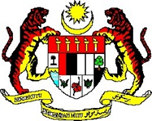 PERMOHONAN TUNTUTAN BAYARAN PAKAIAN ISTIADAT, BANTUAN BAYARAN PAKAIAN BLACK TIE DAN BAYARAN PAKAIAN MENGHADIRI UPACARA RASMI MENGIKUT PEKELILING PERKHIDMATAN SUMBER MANUSIA CERAIAN SR.1.2.2(Kemudahan bayaran pakaian ini diberi setiap tiga (3) tahun sekali)KEMENTERIAN PENGAJIAN TINGGIBAHAGIAN ABAHAGIAN A:MAKLUMAT DIRI PEGAWAIMAKLUMAT DIRI PEGAWAIMAKLUMAT DIRI PEGAWAI1.Nama PenuhNama Penuh:2.No. K/PNo. K/PNo. K/P:3.JawatanJawatanJawatan:4.Gred:5.Unit/ BahagianUnit/ Bahagian:6.Tujuan PermohonanTujuan PermohonanTujuan Permohonan:7.Pernah mendapat kemudahan ini dalam tiga (3) tahun?Pernah mendapat kemudahan ini dalam tiga (3) tahun?Pernah mendapat kemudahan ini dalam tiga (3) tahun?Pernah mendapat kemudahan ini dalam tiga (3) tahun?Pernah mendapat kemudahan ini dalam tiga (3) tahun?Pernah mendapat kemudahan ini dalam tiga (3) tahun?Pernah mendapat kemudahan ini dalam tiga (3) tahun?Pernah mendapat kemudahan ini dalam tiga (3) tahun?8.1Bayaran Pakaian IstiadatBayaran Pakaian IstiadatBayaran Pakaian IstiadatBayaran Pakaian IstiadatBayaran Pakaian IstiadatYaTidakTidakJika pernah, sila nyatakan tarikh terakhir kemudahan diluluskan: ______________________Jika pernah, sila nyatakan tarikh terakhir kemudahan diluluskan: ______________________Jika pernah, sila nyatakan tarikh terakhir kemudahan diluluskan: ______________________Jika pernah, sila nyatakan tarikh terakhir kemudahan diluluskan: ______________________Jika pernah, sila nyatakan tarikh terakhir kemudahan diluluskan: ______________________Jika pernah, sila nyatakan tarikh terakhir kemudahan diluluskan: ______________________Jika pernah, sila nyatakan tarikh terakhir kemudahan diluluskan: ______________________Jika pernah, sila nyatakan tarikh terakhir kemudahan diluluskan: ______________________Jika pernah, sila nyatakan tarikh terakhir kemudahan diluluskan: ______________________8.2Bantuan Bayaran Black TieBantuan Bayaran Black TieBantuan Bayaran Black TieBantuan Bayaran Black TieBantuan Bayaran Black TieYaTidakTidakJika pernah, sila nyatakan tarikh terakhir kemudahan diluluskan: ______________________Jika pernah, sila nyatakan tarikh terakhir kemudahan diluluskan: ______________________Jika pernah, sila nyatakan tarikh terakhir kemudahan diluluskan: ______________________Jika pernah, sila nyatakan tarikh terakhir kemudahan diluluskan: ______________________Jika pernah, sila nyatakan tarikh terakhir kemudahan diluluskan: ______________________Jika pernah, sila nyatakan tarikh terakhir kemudahan diluluskan: ______________________Jika pernah, sila nyatakan tarikh terakhir kemudahan diluluskan: ______________________Jika pernah, sila nyatakan tarikh terakhir kemudahan diluluskan: ______________________Jika pernah, sila nyatakan tarikh terakhir kemudahan diluluskan: ______________________8.3Bayaran Pakaian Menghadiri Upacara RasmiBayaran Pakaian Menghadiri Upacara RasmiBayaran Pakaian Menghadiri Upacara RasmiBayaran Pakaian Menghadiri Upacara RasmiBayaran Pakaian Menghadiri Upacara RasmiBayaran Pakaian Menghadiri Upacara RasmiBayaran Pakaian Menghadiri Upacara RasmiYaTidakTidakJika pernah, sila nyatakan tarikh terakhir kemudahan diluluskan: ______________________Jika pernah, sila nyatakan tarikh terakhir kemudahan diluluskan: ______________________Jika pernah, sila nyatakan tarikh terakhir kemudahan diluluskan: ______________________Jika pernah, sila nyatakan tarikh terakhir kemudahan diluluskan: ______________________Jika pernah, sila nyatakan tarikh terakhir kemudahan diluluskan: ______________________Jika pernah, sila nyatakan tarikh terakhir kemudahan diluluskan: ______________________Jika pernah, sila nyatakan tarikh terakhir kemudahan diluluskan: ______________________Jika pernah, sila nyatakan tarikh terakhir kemudahan diluluskan: ______________________Jika pernah, sila nyatakan tarikh terakhir kemudahan diluluskan: ______________________8.Jumlah TuntutanJumlah TuntutanJumlah Tuntutan:Sendiri:  RM	  RM	  RM	Pasangan:  RM	  RM	  RM	Saya dengan ini mengesahkan bahawa maklumat di atas adalah benar.Saya dengan ini mengesahkan bahawa maklumat di atas adalah benar.Saya dengan ini mengesahkan bahawa maklumat di atas adalah benar.Saya dengan ini mengesahkan bahawa maklumat di atas adalah benar.Saya dengan ini mengesahkan bahawa maklumat di atas adalah benar.Saya dengan ini mengesahkan bahawa maklumat di atas adalah benar.Saya dengan ini mengesahkan bahawa maklumat di atas adalah benar.Saya dengan ini mengesahkan bahawa maklumat di atas adalah benar.Saya dengan ini mengesahkan bahawa maklumat di atas adalah benar.Saya dengan ini mengesahkan bahawa maklumat di atas adalah benar.Saya dengan ini mengesahkan bahawa maklumat di atas adalah benar.Tandatangan Pemohon:..................................................                      Tarikh:....................................BAHAGIAN B:PENGESAHAN UNIT PERKHIDMATAN & PRESTASIBAHAGIAN PENGURUSAN SUMBER MANUSIAPENGESAHAN UNIT PERKHIDMATAN & PRESTASIBAHAGIAN PENGURUSAN SUMBER MANUSIAPENGESAHAN UNIT PERKHIDMATAN & PRESTASIBAHAGIAN PENGURUSAN SUMBER MANUSIAAdalah disahkan bahawa pegawai ini PERNAH/ TIDAK PERNAH* mendapat kemudahan bayaran pakaian tersebut sejak tiga (3) tahun kebelakangan.Tarikh terakhir pegawai mendapat kemudahan ini adalah pada:_______________________Pegawai ini LAYAK/ TIDAK LAYAK* dibayar:*Potong yang tidak berkaitanAdalah disahkan bahawa pegawai ini PERNAH/ TIDAK PERNAH* mendapat kemudahan bayaran pakaian tersebut sejak tiga (3) tahun kebelakangan.Tarikh terakhir pegawai mendapat kemudahan ini adalah pada:_______________________Pegawai ini LAYAK/ TIDAK LAYAK* dibayar:*Potong yang tidak berkaitanAdalah disahkan bahawa pegawai ini PERNAH/ TIDAK PERNAH* mendapat kemudahan bayaran pakaian tersebut sejak tiga (3) tahun kebelakangan.Tarikh terakhir pegawai mendapat kemudahan ini adalah pada:_______________________Pegawai ini LAYAK/ TIDAK LAYAK* dibayar:*Potong yang tidak berkaitanAdalah disahkan bahawa pegawai ini PERNAH/ TIDAK PERNAH* mendapat kemudahan bayaran pakaian tersebut sejak tiga (3) tahun kebelakangan.Tarikh terakhir pegawai mendapat kemudahan ini adalah pada:_______________________Pegawai ini LAYAK/ TIDAK LAYAK* dibayar:*Potong yang tidak berkaitanAdalah disahkan bahawa pegawai ini PERNAH/ TIDAK PERNAH* mendapat kemudahan bayaran pakaian tersebut sejak tiga (3) tahun kebelakangan.Tarikh terakhir pegawai mendapat kemudahan ini adalah pada:_______________________Pegawai ini LAYAK/ TIDAK LAYAK* dibayar:*Potong yang tidak berkaitan ..............................................          (Tandatangan)                                                     Tarikh  : .........................................Nama & Cop Rasmi Jawatan ..............................................          (Tandatangan)                                                     Tarikh  : .........................................Nama & Cop Rasmi Jawatan ..............................................          (Tandatangan)                                                     Tarikh  : .........................................Nama & Cop Rasmi Jawatan ..............................................          (Tandatangan)                                                     Tarikh  : .........................................Nama & Cop Rasmi Jawatan ..............................................          (Tandatangan)                                                     Tarikh  : .........................................Nama & Cop Rasmi JawatanBAHAGIAN C:KELULUSAN SETIAUSAHA BAHAGIANBAHAGIAN PENGURUSAN SUMBER MANUSIAKELULUSAN SETIAUSAHA BAHAGIANBAHAGIAN PENGURUSAN SUMBER MANUSIAKELULUSAN SETIAUSAHA BAHAGIANBAHAGIAN PENGURUSAN SUMBER MANUSIADimaklumkan bahawa permohonan kemudahan bayaran pakaian sebanyak RM________________kepada pegawai di atas adalah DILULUSKAN/ TIDAK DILULUSKAN*Dimaklumkan bahawa permohonan kemudahan bayaran pakaian sebanyak RM________________kepada pegawai di atas adalah DILULUSKAN/ TIDAK DILULUSKAN*Dimaklumkan bahawa permohonan kemudahan bayaran pakaian sebanyak RM________________kepada pegawai di atas adalah DILULUSKAN/ TIDAK DILULUSKAN*Dimaklumkan bahawa permohonan kemudahan bayaran pakaian sebanyak RM________________kepada pegawai di atas adalah DILULUSKAN/ TIDAK DILULUSKAN*Dimaklumkan bahawa permohonan kemudahan bayaran pakaian sebanyak RM________________kepada pegawai di atas adalah DILULUSKAN/ TIDAK DILULUSKAN**Potong yang tidak berkaitan*Potong yang tidak berkaitan*Potong yang tidak berkaitan*Potong yang tidak berkaitan*Potong yang tidak berkaitan ..............................................          (Tandatangan)                                                     Tarikh  : .........................................Nama & Cop Rasmi Jawatan ..............................................          (Tandatangan)                                                     Tarikh  : .........................................Nama & Cop Rasmi Jawatan ..............................................          (Tandatangan)                                                     Tarikh  : .........................................Nama & Cop Rasmi Jawatan ..............................................          (Tandatangan)                                                     Tarikh  : .........................................Nama & Cop Rasmi Jawatan ..............................................          (Tandatangan)                                                     Tarikh  : .........................................Nama & Cop Rasmi Jawatan